Контрольный лист № ______Аудитор:          _______________________________________                     	                   (подпись, дата, расшифровка подписи)Аудируемый:    _______________________________________                                                          (подпись, дата, расшифровка подписи)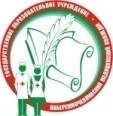 Министерство здравоохранения Республики ТатарстанГАПОУ   «Набережночелнинский медицинский колледж»Система менеджмента качества Ф/ 04Контрольный лист аудитаДолжностьФ. И. О. собеседникадатавремя  1.  2.Проверяемое    структурное подразделение Область аудитаКонтрольные вопросыКонтрольные вопросыЗаписи аудитора